” Det finns bollar i botten av kassen”, Kalle Heikälä. Ovanligt att det finns bollar i botten av bollkassen och inte bara överst.”Rummet var så trångt att håret var nära huvudet” Dallas efter övernattning i hans tycke för liten säng. Undrar om håret kommer längre från huvudet i större rum?” De andra åt italienskt men jag åt Pizza” . Vår Basse visar luckor i kunskapen om det sydländska köket.” Va, kostar det pengar att köra på ett så litet djur i Sverige?”  Efter att Hans kört på en hare i samband med bortamatch och förklarat att självrisken var 7000  kr. Tur att det var en hare, hade aldrig haft råd att köra på en älg.”Jag vill inte äta köttfärs idag, vi äter tacos istället” Basse visar återigen matkunskaper, köttfärs är ju ovanligt i tacos.”Eminem är bästa rapparen för han är svart” Basse efter diskussion om vem som är bästa rapparen och att vita rappare inte är lika genuina.”Jag börjar för det är min boll” Anton Törner i Branäs när vi kör jongleringstävling med boll. Det hjälpte inte att börja för Anton klarade en trixning och bollen for cirka 15 meter åt sidan, varvid övriga i laget skrattade så att de låg ned i gräset. ” Det är 1 timme och 19 minuter kvar till match” Anton Törner efter att Hans sagt att det är cirka 1 timmer och 20 minuter till match. Törner strävar alltid efter exakthet men bör lära sig innebörden av ordet cirka.På frågan om det finns någon potential i ungdomslaget Basse tränar så svarar han ”Ja, det finns potential men inte än”. En fantastisk sågning eller en rejäl felsägning vi övriga undrar fortfarande.”Finns det någon ko i närheten” Gurr undrar efter att fått frågan om han vill ha färskpressad juice till frukost. Då skratt utbryter så försöker han rädda situationen genom att lägga till ”Tyckte du sa färskpressad ost”.”Jag trodde det var 5 mot 6 spel” Lagkapten Måns försöker förklara hur han tänkte efter att alla undrat vad han höll på med i ett anfall när vi var en man mer. Satte upp ett spel som vi var en man mindre och skällde på sina lagkompisar när de inte fattade någonting”Källman är snabb för han är smart” Basse utvärderar landslagsspelare. Frågan övriga ställer sig är hur snabb Einstein eller  Bill Gates skulle varit/vara. Kanske ett oupptäckt samband i träningsläran.” Vad heter huvudkaraktären med glasögon i Harry Potter filmerna?” Coach Hans frågar först och tänkte sen. Kan han heta Harry Potter månne?” På mig ska du sätta 12 av 12 frilägen”. Anton Törner försöker håna Gurra efter missat avslut men i stället kan vi snacka om ett verbalt självmål.”Vi hade ju inget vatten i båten” Måns Paulsson drar en mkt dålig ursäkt när arg tränare undrar varför de inte diskat ur muggar och tallrikar när de lånat båten för en bad/fiskeutflykt.Då vi hade internationellt besök på en träning och körde fys så ska Hans förklara  övningen vadresningar på engelska och undrar över engelska ordet för kroppsdelen vad. Kalle Heikkäla svarar stolt omgående ”WHAT”. Training of the whats är ett nytt träningsbegrepp i Värmland.Då en kille i laget är född fredagen den 13:e så funderar Simon Lundh högt ” Undrar varför jag inte fyllt år fredagen den 13:e någon gång” När är du född undrar lagkompisarna förbryllat. ”Den 27 oktober svarar Simon”. Killarna pratade om för tidigt födda barn och hur mkt för tidig född man kunde vara. Då kommer Basse med följande inlägg ”Jag hörde om en kvinna som fått barn 12 månader för tidigt””Konstigt att det är tre semifinaler i cupen” filosoferar David Brunsson när han studerar cupschemat. Vi övriga kan konstatera att det är två semifinaler och en final.”Han är både dubbelhänt och vänsterhänt” analyserar en av våra killar en  motspelare, frågan är om det är en bläckfisk i motståndarlaget. Upphovsman till detta citat är osäkert, då flera skyller ifrån sig, vi har dock våra aningar om vem det kan vara.”Har någon sett min portionär?” frågar Basse. Vi övriga undrar vad det är han söker då ordet är för oss obekant, varvid Basse förtydligar, ”där jag har tandkräm och tvål”.”Ställ Er i ring runt mig så jag kan se Er i ögonen” Coach Adam, skäller på killarna vid en timeout. Han måste ha ögon i nacken annars är det en fysisk omöjlighet.”Ni kan inte jogga omkring och stå still” Ytterligare ett mkt motstridig reflektion av coach Adam.”Jag kunde inte sova för lakanen rörde på sig hela tiden” Hannes Olsson har problem med nattsömnen, kanske dags att byta lakan, misstänkt mkt kvalster.”Mina två första år var jag inte vid medvetande”  Basse har ett inlägg i diskussionen kring när man hade sitt första minne från barndomen. När vaknade han ur koman undrar vi övriga?”Jag skjuter hårt med liggande boll” Anton Törner berömmer sin egen skottstyrka i handboll. Hur hårt skjuter han då inte med stående boll?”ZEBRA” skriker Basse som svar på när Viktor Tillman försöker ge ledtråd när vi tävlade i spelet Med andra ord och precis gett ledtråden ”Djuret äter banan”.”Det är jobbigt när man går neför, för tårna hamnar alltid längst fram i skon” Tränare Paulsson filosoferar. Undrar var tårna finns när han går uppför?”Har andra laget samma ord”  Tränare Paulsson ställer en fullständigt korkad fråga när två lag tävlar mot varandra i Pictionary och ena precis gjort klart sin mgång med åtta ord och de andra tittat på.”Jag är lite förkyld i ena näsan” Hannes Olsson beklagar sig,.Hannes du har faktiskt större bekymmmer än förkylning om detta stämmer.”Tycker inte om mjölk, det är för surt. Dricker hellre fil” Vår egen Lallerström, Basse återigen med ett matcitat.Vid bad i Klarälvens strömmande vattens så utbrister tränare Paulsson. ”undrar om den starkaströmmen har med vattnet att göra”   Kan finnas en koppling någonstans.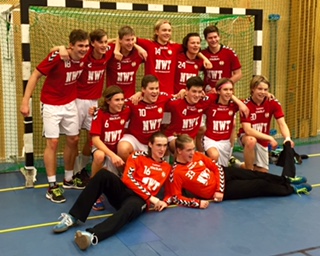 